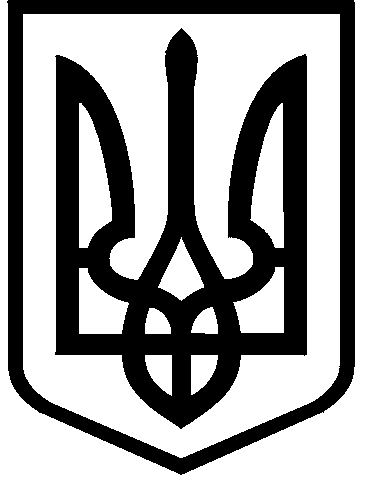 КИЇВСЬКА МІСЬКА РАДАVІІІ СКЛИКАННЯПОСТІЙНА КОМІСІЯ З ПИТАНЬ ОСВІТИ, НАУКИ, СІМ'Ї, МОЛОДІ ТА СПОРТУ01044,  м. Київ, вул. Хрещатик, 36                                                               т./ф. 202-70-58                                                                         ПРОТОКОЛ №17засідання постійної комісії Київської міської радиз питань освіти, науки, сім'ї, молоді та спорту  м. Київ, вул. Хрещатик, 36                                                                   11.10.2017ПОРЯДОК ДЕННИЙ:1. Про Стратегію розвитку спорту в місті Києві (доп. начальник управління молоді та спорту Гутцайт В.М. )2. Про розгляд  проекту рішення Київської міської ради “Про внесення змін до Міської комплексної цільової програми “Молодь та спорт столиці” на 2016-2018 роки, затвердженої рішенням Київської міської ради від 28 липня 2016 року № 870/870” (доручення заступника міського голови-секретаря Київської міської ради В. Прокопіва №08/231-2103 ПР від 12.09.2017)(доп. Департамент освіти і науки, молоді та спорту).3. Про розгляд проекту розпорядження виконавчого органу Київської міської ради (КМДА)  “Про затвердження Положення про Департамент молоді та спорту  виконавчого органу Київської міської ради (Київської міської державної адміністрації)(доп. Департамент освіти і науки, молоді та спорту).4. Про розгляд  проекту рішення Київської міської ради “Про затвердження Концепції Статуту територіальної громади міста Києва” (доручення заступника міського голови-секретаря Київської міської ради В. Прокопіва №08/231-2131 ПР від 14.09.2017)(доп. Ю.Резніков).5. Про звернення голови Київського міського фізкультурно-спортивного товариства “Україна” О.Тютюна щодо невиконання рішення Київської міської ради №62/62 від 22.12.2015 “Про надання згоди на безоплатну передачу до комунальної власності територіальної громади м.Києва цілісних майнових комплексів 17 дитячо-юнацьких спортивних шкіл” (доп. О.Тютюн, Департамент освіти і науки, молоді та спорту).6. Про розгляд  проекту рішення Київської міської ради “Про надання згоди на безоплатне прийняття до комунальної власності територіальної громади міста Києва будівель, цілісних майнових комплексів закладів культури, науки, фізичної культури та спорту”  (доручення заступника міського голови-секретаря Київської міської ради В. Прокопіва №08/231-2146 ПР від 14.09.2017)(доп. Г.Старостенко)7. Про повторний розгляд проекту рішення Київської міської ради  “Про створення дитячо-юнацької спортивної школи “Локомотив" (звіт робочої групи)(доручення заступника міського голови-секретаря Київської міської ради В. Прокопіва №08/231-1845 ПР від 15.08.2017) (доп. Васильчук В.В., представники ГО “Локомотив”, Конобас М.П., Департамент освіти і науки, молоді та спорту).8.  Про інформацію Департаменту комунальної власності м.Києва щодо запланованих заходів (календарний план-дій з відповідальними виконавцями) по  забезпеченню прийняття до комунальної власності територіальної громади міста Києва об'єктів соціальної інфраструктури Державного підприємства “Виробниче об'єднання “Київський радіозавод” (доп.  Стрижов Д.С., Департамент комунальної власності м.Києва).9. Про розгляд проекту рішення Київської міської ради “Про передачу в оренду нежитлових приміщень комунальної власності територіальної громади міста Києва єдиному претенденту на право оренди” (Лісовий просп. 39, літ. А, Деснянський район) (доручення заступника міського голови-секретаря Київської міської ради В. Прокопіва №08/231-2255 ПР від 26.09.2017) (доп. Департамент комунальної власності м.Києва, управління освіти Деснянської РДА, представники закладу).10. Про звернення члена Громадської бюджетної комісії, автора проекту-переможця №381 Громадського бюджету м. Києва Коваленка О.Л. щодо проведення заходу “Депутати їдуть на ZOO-урок” (доп. Коваленко О.Л.).11. Про розгляд  проекту рішення Київської міської ради “Про надання управлінню освіти Голосіївської районної в місті Києві державної адміністрації земельної ділянки для будівництва, обслуговування та експлуатації дошкільного навчального закладу на вул. Академіка Вільямса, 10 у Голосіївському районі м. Києва” (справа Д-8001)  (доручення заступника міського голови-секретаря Київської міської ради В. Прокопіва №08/231-2351 ПР від 02.10.2017) (доп. Департамент земельних ресурсів, управління освіти Голосіївської РДА).12. Про розгляд проекту рішення Київської міської ради “Про питання щодо встановлення паркувальних велосипедних стійок біля закладів культури, освіти та охорони здоров'я міста Києва “(доручення заступника міського голови-секретаря Київської міської ради В. Прокопіва №08/231-2312 ПР від 28.09.2017) (доп. О.Бродський).13. Про розгляд  проекту рішення Київської міської ради “Про здійснення заходів щодо викупу для суспільних потреб об'єкта незавершеного будівництва, розташованого за адресою: вул. Олени Теліги, 25”  (доручення заступника міського голови-секретаря Київської міської ради В. Прокопіва №08/231-2149 ПР від 15.09.2017)(доп. Бродський О.Я.).14. Про розгляд  проекту рішення Київської міської ради “Про надання дозволу на розроблення проекту землеустрою щодо відведення земельної ділянки вищому навчальному закладу “Відкритий міжнародний Університет розвитку людини “Україна” на вул. Львівській, 23 у Святошинському районі м. Києва для експлуатації та обслуговування трансформаторної підстанції (справа К-30454)  (доручення заступника міського голови-секретаря Київської міської ради В. Прокопіва №08/231-2032 ПР від 07.09.2017) (доп. Департамент земельних ресурсів, представники). 15. Про розгляд  проекту рішення Київської міської ради “Про надання дозволу на розроблення проекту землеустрою щодо відведення земельної ділянки ДП “ГЕНЕРАЛЬНА ДИРЕКЦІЯ З ОБСЛУГОВУВАННЯ ІНОЗЕМНИХ ПРЕДСТАВНИЦТВ” НА ВУЛ. Коперніка, 27-а у Шевченківському районі м. Києва для експлуатації та обслуговування дошкільного навчально-оздоровчого закладу (дитячий садок №418) (справа К-28792)  (доручення заступника міського голови-секретаря Київської міської ради В. Прокопіва №08/231-2289 ПР від 27.09.2017) (доп. Департамент земельних ресурсів, представники). 16. Про розгляд  проекту рішення Київської міської ради “Про затвердження проекту землеустрою щодо відведення земельної ділянки державному підприємству "АНТОНОВ" для експлуатації та обслуговування будівель і споруд ДНЗ № 266 на вул. Генерала Вітрука, 3-а у Святошинському районі м. Києва (справа Д-8761) (доручення заступника міського голови-секретаря Київської міської ради В. Прокопіва №08/231-2345 ПР від 28.09.2017) (доп. Департамент земельних ресурсів, представники). 17.  Про розгляд  проекту рішення Київської міської ради “Про надання дозволу на розроблення проекту землеустрою щодо відведення земельної ділянки товариству з обмеженою відповідальністю “Жайворонок” на вул. Львівській, 25 у Святошинському районі м. Києва для експлуатації та обслуговування студентського гуртожитку” (справа К-29641) (доручення заступника міського голови-секретаря Київської міської ради В. Прокопіва №08/231-2354 ПР від 02.10.2017) (доп. Департамент земельних ресурсів, ТОВ).18. Про розгляд  проекту рішення Київської міської ради “Про надання дозволу на розроблення проекту землеустрою щодо відведення земельної ділянки Київському національному університету імені Тараса Шевченка на вул. Левандовській, 6 у Печерському районі м. Києва для влаштування, експлуатації та обслуговування спортивного майданчику” (справа К-31153) (доручення заступника міського голови-секретаря Київської міської ради В. Прокопіва №08/231-2355 ПР від 02.10.2017) (доп. Департамент земельних ресурсів, представники університету).19.   Про розгляд  проекту рішення Київської міської ради “Про порушення Комітетом Верховної ради України з питань науки і освіти клопотання про присудження щорічної Премії Верховної Ради України педагогічним працівникам загальноосвітніх, професійно-технічних, дошкільних та позашкільних навчальних закладів Савченку Михайлу Пилиповичу” (доручення заступника міського голови-секретаря Київської міської ради В. Прокопіва №08/231-2194 ПР від 20.09.2017)(доп. Департамент освіти і науки, молоді та спорту).        20. Про розгляд проекту розпорядження виконавчого органу Київської міської ради (КМДА) “Про внесення змін до розпорядження Київської міської державної адміністрації від 19 березня 2004 року № 449”(доп. Департамент освіти і науки, молоді та спорту)        21. Про повторний розгляд  проекту рішення Київської міської ради “Про створення комунального позашкільного навчального закладу “Центр позашкільної освіти Дарницького району” (доручення заступника міського голови-секретаря Київської міської ради В. Прокопіва №08/231-1951 ПР від 01.09.2017). 22.  Про повторний розгляд  проекту рішення Київської міської ради “Про зміну типу та найменування спеціальної загальноосвітньої школи-інтернату № 17 м. Києва на комунальний загальноосвітній навчальний заклад І-ІІ ступенів “Навчально-реабілітаційний центр № 17” м. Києва” (доручення заступника міського голови-секретаря Київської міської ради В. Прокопіва №08/231-1685 ПР від 24.07.2017)(доп. Солом’янська РДА, Департамент освіти і науки, молоді та спорту, директор школи-інтернату).23. Про повторний розгляд  проекту рішення Київської міської ради “Про здійснення заходів щодо реалізації місцевої ініціативи” (доручення заступника міського голови-секретаря Київської міської ради В. Прокопіва №08/231-1686 ПР від 24.07.2017)(доп. С.Кримчак)24. Різне -  Про надання кандидатури до складу комісії по відбору кандидатур керівників дошкільних та загальноосвітніх навчальних закладів комунальної власності територіальної громади міста Києва.                 ГОЛОСУВАЛИ:           “за” -5,“проти” - немає,“утрималось” – немає.      Рішення прийнято.Присутні:                                                                   Відсутні:Старостенко Г.В.– голова комісії, головуючаШульга Н.І. -  секретар комісіїГончаров О.В. - член комісіїСтрижов Д.С. - член комісіїВасильчук В.В. - член комісіїРуденко Н.А. – заступник начальника відділу з питань гуманітарної та екологічної політики управління забезпечення діяльності постійних комісій Київської міської радиПаладій С.В.– заступник голови комісіїЗапрошені:Фіданян О.Г.- директор Департаменту освіти і науки, молоді та спорту виконавчого органу Київської міської ради (КМДА)Челомбітько В.Ю. - І заступник директора Департаменту освіти і науки, молоді та спорту виконавчого органу Київської міської ради (КМДА)Гутцайт В.М. – начальник управління молоді та спорту Департаменту освіти і науки, молоді та спорту виконавчого органу Київської міської ради (КМДА)Панченко Л.В. - заступник начальника управління-начальник відділу молоді та спорту Департаменту освіти і науки, молоді та спорту виконавчого органу Київської міської ради (КМДА)Шмуляр О.В.- заступник директора Департаменту комунальної власності м.Києва Мосійчук Ю.А. - заступник директора Департаменту земельних ресурсів  виконавчого органу Київської міської ради (КМДА)Рєка А.Д. - начальник відділу з питань виховної роботи управління освіти Дарницької районної в місті Києві державної адміністраціїМороз І.А. - юрист ДП “Антонов”Чемерський Л.І. – представник ДП "ГЕНЕРАЛЬНА ДИРЕКЦІЯ З ОБСЛУГОВУВАННЯ ІНОЗЕМНИХ ПРЕДСТАВНИЦТВ"управління освіти Солом’янської районної в місті Києві державної адміністраціїТютюн О.А. - голова Київського міського фізкультурно-спортивного товариства “Україна”Антонюк П.П. – директор ТОВ «Жайровонок» Пікож В.В. – інженер вищого навчального закладу “Відкритий міжнародний Університет розвитку людини “Україна”Кириленко В.В. – директор департаменту господарської роботи вищого навчального закладу “Відкритий міжнародний Університет розвитку людини “Україна”Журавльова В.М. – представник навчального закладу “Відкритий міжнародний Університет розвитку людини “Україна”Кайгородов Г.М. – директор ЗНПЗ «Хореографічна гімназія «Кияночка»Бурзаковський А.Г. – представник  ЗНПЗ «Хореографічна гімназія «Кияночка»Горєлова О.А. – КНУ імені Тараса ШевченкаСтрельцова Л.Є — представник ГО “ФК “Локоматив”Кучеренко С.В. - представник ГО “ФК “Локоматив”Коваленко О.Л. - член Громадської бюджетної комісії, автор проекту-переможця №381 Громадського бюджету м. КиєваЧуздюк О.О. – помічник депутата Київської міської ради О. Бродського1.СЛУХАЛИ:   ВИСТУПИЛИ:УХВАЛИЛИ:ГОЛОСУВАЛИ:2. СЛУХАЛИ:ВИСТУПИЛИ:УХВАЛИЛИ:ГОЛОСУВАЛИ:3. СЛУХАЛИ:   ВИСТУПИЛИ:УХВАЛИЛИ:ГОЛОСУВАЛИ:4. СЛУХАЛИ:ВИСТУПИЛИ:УХВАЛИЛИ:ГОЛОСУВАЛИ:5. СЛУХАЛИ:ВИСТУПИЛИ:УХВАЛИЛИ:ГОЛОСУВАЛИ:6. СЛУХАЛИ:ВИСТУПИЛИ:УХВАЛИЛИ:ГОЛОСУВАЛИ:7. СЛУХАЛИ:ВИСТУПИЛИ:УХВАЛИЛИ:ГОЛОСУВАЛИ:8. СЛУХАЛИ:ВИСТУПИЛИ:УХВАЛИЛИ:ГОЛОСУВАЛИ:ГОЛОСУВАЛИ:9. СЛУХАЛИ:ВИСТУПИЛИ:УХВАЛИЛИ:ГОЛОСУВАЛИ:10. СЛУХАЛИ:ВИСТУПИЛИ:УХВАЛИЛИ:ГОЛОСУВАЛИ:11. СЛУХАЛИ:ВИСТУПИЛИ:УХВАЛИЛИ:ГОЛОСУВАЛИ:12. СЛУХАЛИ:ВИСТУПИЛИ:УХВАЛИЛИ:ГОЛОСУВАЛИ:13. СЛУХАЛИ:ВИСТУПИЛИ:УХВАЛИЛИ:ГОЛОСУВАЛИ:14. СЛУХАЛИ:ВИСТУПИЛИ:УХВАЛИЛИ:ГОЛОСУВАЛИ:15. СЛУХАЛИ:ВИСТУПИЛИ:УХВАЛИЛИ:ГОЛОСУВАЛИ:16. СЛУХАЛИ:ВИСТУПИЛИ:УХВАЛИЛИ:ГОЛОСУВАЛИ:17. СЛУХАЛИ:ВИСТУПИЛИ:УХВАЛИЛИ:ГОЛОСУВАЛИ:18. СЛУХАЛИ:ВИСТУПИЛИ:УХВАЛИЛИ:ГОЛОСУВАЛИ:19. СЛУХАЛИ:ВИСТУПИЛИ:УХВАЛИЛИ:ГОЛОСУВАЛИ:20. СЛУХАЛИ:ВИСТУПИЛИ:УХВАЛИЛИ:ГОЛОСУВАЛИ:21. СЛУХАЛИ:ВИСТУПИЛИ:УХВАЛИЛИ:ГОЛОСУВАЛИ:22. СЛУХАЛИ:ВИСТУПИЛИ:УХВАЛИЛИ:ГОЛОСУВАЛИ:23. СЛУХАЛИ:ВИСТУПИЛИ:УХВАЛИЛИ:ГОЛОСУВАЛИ:24. СЛУХАЛИ:ВИСТУПИЛИ:Голова СекретарГутцайта В.М. – начальника управління молоді та спорту Департаменту освіти і науки, молоді та спорту виконавчого органу Київської міської ради (КМДА) щодо розвитку спорту в місті Києві.Старостенко Г.В., Шульга Н.І., Стрижов Д.С., Гончаров О.В., Гутцайт В.М., Васильчук В.В.Інформацію взяти до відома.За – 5, проти – немає, утрималось – немає. Рішення прийнято.Гутцайта В.М. – начальника управління молоді та спорту Департаменту освіти і науки, молоді та спорту виконавчого органу Київської міської ради (КМДА), який поінформував про проект рішення Київської міської ради  “Про внесення змін до Міської комплексної цільової програми “Молодь та спорт столиці” на 2016-2018 роки, затвердженої рішенням Київської міської ради від 28 липня 2016 року № 870/870” (доручення заступника міського голови-секретаря Київської міської ради В. Прокопіва №08/231-2103 ПР від 12.09.2017).Старостенко Г.В., Васильчук В.В., Гутцайт В.В.Підтримати проект рішення Київської міської ради “Про внесення змін до Міської комплексної цільової програми “Молодь та спорт столиці” на 2016-2018 роки, затвердженої рішенням Київської міської ради від 28 липня 2016 року № 870/870” з врахуванням пропозицій депутатів Київської міської ради Шлапак А.В. та Маляревича О.С. (пропозиції додаються). За – 5, проти – немає, утрималось – немає. Рішення прийнято.Старостенко Г.В. – голову комісії, яка поінформувала про розгляд проект розпорядження виконавчого органу Київської міської ради (КМДА)  “Про затвердження Положення про Департамент молоді та спорту  виконавчого органу Київської міської ради (Київської міської державної адміністрації).Васильчук В.В., Шульга Н.І., Гутцайт В.М., Панченко Л.В., Резніков О.Ю.Погодити проект розпорядження виконавчого органу Київської міської ради (КМДА)  “Про затвердження Положення про Департамент молоді та спорту  виконавчого органу Київської міської ради (Київської міської державної адміністрації) з пропозицією віднайти можливість збільшення чисельності працівників Департаменту молоді та спорту  виконавчого органу Київської міської ради (Київської міської державної адміністрації) до 36 чоловіків.За – 5, проти – немає, утрималось – немає. Рішення прийнято.Резнікова О.Ю. – заступника голови Київської міської державної адміністрації, який поінформував про проект рішення Київської міської ради “Про затвердження Концепції Статуту територіальної громади міста Києва” (доручення заступника міського голови-секретаря Київської міської ради В. Прокопіва №08/231-2131 ПР від 14.09.2017)Старостенко Г.В.Підтримати проект рішення Київської міської ради  “Про затвердження Концепції Статуту територіальної громади міста Києва” та рекомендувати його для розгляду на пленарному засіданні сесії Київської міської ради.За – 5, проти – немає, утрималось – немає. Рішення прийнято.Панченко Л.В. - заступника начальника управління-начальник відділу молоді та спорту Департаменту освіти і науки, молоді та спорту виконавчого органу Київської міської ради (КМДА) щодо  рішення Київської міської ради №62/62 від 22.12.2015 “Про надання згоди на безоплатну передачу до комунальної власності територіальної громади м.Києва цілісних майнових комплексів 17 дитячо-юнацьких спортивних шкіл”Старостенко Г.В., Шульга Н.І., Стрижов Д.С., Васильчук В.В., Тютюн О.А., Гончаров О.В.1)Інформацію взяти до відома.2) Доручити управлінню молоді та спорту Департаменту освіти і науки, молоді та спорту виконавчого органу Київської міської ради (КМДА) створити робочу групу щодо напрацювання проекту рішення про внесення змін до рішення Київської міської ради №62/62 від 22.12.2015 “Про надання згоди на безоплатну передачу до комунальної власності територіальної громади м.Києва цілісних майнових комплексів 17 дитячо-юнацьких спортивних шкіл” із залученням фахівців Департаменту освіти і науки, молоді та спорту, Департаменту фінансів, Департаменту комунальної власності міста Києва, голови Київського міського фізкультурно-спортивного товариства “Україна” О.Тютюна та депутата Київської міської ради Васильчука В.В.За – 5, проти – немає, утрималось – немає. Рішення прийнято.Старостенко Г.В. – голову комісії, яка поінформувала про проект рішення Київської міської ради “Про надання згоди на безоплатне прийняття до комунальної власності територіальної громади міста Києва будівель, цілісних майнових комплексів закладів культури, науки, фізичної культури та спорту”  (доручення заступника міського голови-секретаря Київської міської ради В. Прокопіва №08/231-2146 ПР від 14.09.2017.Васильчук В.В.Підтримати проект рішення Київської міської ради “Про надання згоди на безоплатне прийняття до комунальної власності територіальної громади міста Києва будівель, цілісних майнових комплексів закладів культури, науки, фізичної культури та спорту”  та рекомендувати його для розгляду на пленарному засіданні сесії Київської міської ради.За – 5, проти – немає, утрималось – немає. Рішення прийнято.Васильчука В.В. – депутата Київської міської ради щодо робочої групи по вивченню проекту рішення Київської міської ради “Про створення дитячо-юнацької спортивної школи “Локомотив” (доручення заступника міського голови-секретаря Київської міської ради В. Прокопіва №08/231-1845 ПР від 15.08.2017)Старостенко Г.В., Стрижов Д.С., Гутцайт В.М., Панченко Л.В., Гончаров О.В., Кучеренко С.В.1) Звіт робочої групи взяти до відома.2) Підтримати проект рішення Київської міської ради “Про створення дитячо-юнацької спортивної школи “Локомотив” за умови надання ПАТ “Укрзалізниці” гарантійного листа чи договору про забезпечення ДЮСШ “Локомотив” майновими комплексами (спортивною базою) для проведення своєї спортивної діяльності.За – 5, проти – немає, утрималось – немає. Рішення прийнято.Шмуляра О.В. - заступника директора Департаменту комунальної власності м. Києва щодо  прийняття до комунальної власності територіальної громади міста Києва об'єктів соціальної інфраструктури Державного підприємства “Виробниче об'єднання “Київський радіозавод”.Стрижов Д.С., Старостенко Г.В., Шульга Н.І.,Гончаров О.В.1) Доручити Департаменту комунальної власності надати поетапний план-заходів по забезпеченню прийняття до комунальної власності територіальної громади міста Києва об'єктів соціальної інфраструктури Державного підприємства “Виробниче об'єднання “Київський радіозавод”.2) Департаменту комунальної власності надати звіт про виконання рішення Київської міської ради “Про забезпечення прийняття до комунальної власності територіальної громади міста Києва об'єктів соціальної інфраструктури Державного підприємства “Виробниче об'єднання “Київський радіозавод”.За – 5, проти – немає, утрималось – немає. Рішення прийнято.      3)  У зв’язку з систематичним невиконанням доручень постійної комісії Київської міської ради з питань освіти, науки, сім’ї, молоді та спорту рекомендувати Київському міському голові Кличку В.В. винести догану директору Департаменту комунальної власності міста Києва Гудзю А.А.За – 3, проти – немає, утрималось – 2. Рішення не прийнято.Шмуляра О.В. - заступника директора Департаменту комунальної власності м. Києва,  який поінформував про проект рішення Київської міської ради “Про передачу в оренду нежитлових приміщень комунальної власності територіальної громади міста Києва єдиному претенденту на право оренди” (Лісовий просп. 39, літ. А, Деснянський район) (доручення заступника міського голови-секретаря Київської міської ради В. Прокопіва №08/231-2255 ПР від 26.09.2017)Старостенко Г.В., Гончаров О.В., Кайгородов Г., Шмуляр О.В., Шульга Н.І.Підтримати проект рішення Київської міської ради  “Про передачу в оренду нежитлових приміщень комунальної власності територіальної громади міста Києва єдиному претенденту на право оренди” (Лісовий просп. 39, літ. А, Деснянський район) та рекомендувати його для розгляду на пленарному засіданні сесії Київської міської ради.За – 5, проти – немає, утрималось – немає. Рішення прийнято.Коваленка О.Л. - члена Громадської бюджетної комісії, автора проекту-переможця №381 Громадського бюджету м. Києва щодо проведення заходу “Депутати їдуть на ZOO-урок”.Старостенко Г.В., Шульга Н.І., Коваленко О.М., Челомбітько В.Ю.Інформацію взяти до відома. Підтримати пропозицію щодо участі у заході “Депутати їдуть на ZOO-урок”.За – 5, проти – немає, утрималось – немає. Рішення прийнято.Старостенко Г.В. – голову комісії, яка поінформувала про проект рішення Київської міської ради “Про надання управлінню освіти Голосіївської районної в місті Києві державної адміністрації земельної ділянки для будівництва, обслуговування та експлуатації дошкільного навчального закладу на вул. Академіка Вільямса, 10 у Голосіївському районі м. Києва” (справа Д-8001)  (доручення заступника міського голови-секретаря Київської міської ради В. Прокопіва №08/231-2351 ПР від 02.10.2017)Шульга Н.І.Підтримати проект рішення Київської міської ради  “Про надання управлінню освіти Голосіївської районної в місті Києві державної адміністрації земельної ділянки для будівництва, обслуговування та експлуатації дошкільного навчального закладу на вул. Академіка Вільямса, 10 у Голосіївському районі м. Києва” (справа Д-8001) та рекомендувати його для розгляду на пленарному засіданні сесії Київської міської ради.За – 5, проти – немає, утрималось – немає. Рішення прийнято.Чуздюка О.О. – помічника депутата Київської міської ради О. Бродського, який поінформував про проект рішення Київської міської ради “Про питання щодо встановлення паркувальних велосипедних стійок біля закладів культури, освіти та охорони здоров'я міста Києва” (доручення заступника міського голови-секретаря Київської міської ради В. Прокопіва №08/231-2312 ПР від 28.09.2017)Шульга Н.І., Васильчук В.В.Підтримати проект рішення Київської міської ради  ради “Про питання щодо встановлення паркувальних велосипедних стійок біля закладів культури, освіти та охорони здоров'я міста Києва” та рекомендувати його для розгляду на пленарному засіданні сесії Київської міської ради.За – 4, проти – немає, утрималось – немає, не голосував – 1. Рішення прийнято.Чуздюка О.О. – помічника депутата Київської міської ради О. Бродського, який поінформував про проект рішення Київської міської ради “Про здійснення заходів щодо викупу для суспільних потреб об'єкта незавершеного будівництва, розташованого за адресою: вул. Олени Теліги, 25” (доручення заступника міського голови-секретаря Київської міської ради В. Прокопіва №08/231-2149 ПР від 15.09.2017Шульга Н.І., Гончаров О.В., Васильчук В.В., Челомбітько В.Ю.Підтримати проект рішення “Про здійснення заходів щодо викупу для суспільних потреб об'єкта незавершеного будівництва, розташованого за адресою: вул. Олени Теліги, 25”  з пропозицією можливої ліквідації будівлі на земельній ділянці на вул. Олени Теліги, 25.За – 3, проти – немає, утрималось – 1, не голосував – 1. Рішення не прийнято.Мосійчука Ю.А. - заступника директора Департаменту земельних ресурсів  виконавчого органу Київської міської ради (КМДА), який поінформував про проект рішення Київської міської ради “Про надання дозволу на розроблення проекту землеустрою щодо відведення земельної ділянки вищому навчальному закладу “Відкритий міжнародний Університет розвитку людини “Україна” на вул. Львівській, 23 у Святошинському районі м. Києва для експлуатації та обслуговування трансформаторної підстанції (справа К-30454)  (доручення заступника міського голови-секретаря Київської міської ради В. Прокопіва №08/231-2032 ПР від 07.09.2017)Шульга Н.І.Підтримати проект рішення Київської міської ради  ради “Про надання дозволу на розроблення проекту землеустрою щодо відведення земельної ділянки вищому навчальному закладу “Відкритий міжнародний Університет розвитку людини “Україна” на вул. Львівській, 23 у Святошинському районі м. Києва для експлуатації та обслуговування трансформаторної підстанції (справа К-30454)  та рекомендувати його для розгляду на пленарному засіданні сесії Київської міської ради.За – 4, проти – немає, утрималось – немає, не голосував – 1. Рішення прийнято.Мосійчука Ю.А. - заступника директора Департаменту земельних ресурсів  виконавчого органу Київської міської ради (КМДА), який поінформував про проект рішення Київської міської ради  “Про надання дозволу на розроблення проекту землеустрою щодо відведення земельної ділянки ДП “ГЕНЕРАЛЬНА ДИРЕКЦІЯ З ОБСЛУГОВУВАННЯ ІНОЗЕМНИХ ПРЕДСТАВНИЦТВ” НА вул. Коперніка, 27-а у Шевченківському районі м. Києва для експлуатації та обслуговування дошкільного навчально-оздоровчого закладу (дитячий садок №418) (справа К-28792)  (доручення заступника міського голови-секретаря Київської міської ради В. Прокопіва №08/231-2289 ПР від 27.09.2017)Шульга Н.І., Васильчук В.В., Чемерський Л.І., Челомбітько В.Ю., Гончаров О.В.1) Доручити Департаменту освіти і науки, молоді та спорту звернутися до Фонду державного майна щодо можливої передачі з державної до комунальної власності дошкільного навчально-оздоровчого закладу (дитячий садок 418) на вул. Коперніка, 27-а у Шевченківському районі м. Києва для відновлення його роботи за прямим призначенням.2) Відхилити проект рішення Київської міської ради   “Про надання дозволу на розроблення проекту землеустрою щодо відведення земельної ділянки ДП “ГЕНЕРАЛЬНА ДИРЕКЦІЯ З ОБСЛУГОВУВАННЯ ІНОЗЕМНИХ ПРЕДСТАВНИЦТВ” НА вул. Коперніка, 27-а у Шевченківському районі м. Києва для експлуатації та обслуговування дошкільного навчально-оздоровчого закладу (дитячий садок №418) (справа К-28792)  За – 4, проти – немає, утрималось – немає, не голосував – 1. Рішення прийнято.Мосійчука Ю.А. - заступника директора Департаменту земельних ресурсів, який поінформував про проект рішення Київської міської ради  “Про затвердження проекту землеустрою щодо відведення земельної ділянки державному підприємству “АНТОНОВ” для експлуатації та обслуговування будівель і споруд ДНЗ № 266 на вул. Генерала Вітрука, 3-а у Святошинському районі м. Києва (справа Д-8761) (доручення заступника міського голови-секретаря Київської міської ради В. Прокопіва №08/231-2345 ПР від 28.09.2017) Мороз І.А.,Гончаров О.В., Васильчук В.В.1) Доручити Департаменту освіти і науки, молоді та спорту звернутися до Фонду державного майна щодо можливої передачі з державної до комунальної власності дошкільного навчального  закладу № 266 на вул. Генерала Вітрука, 3-а у Святошинському районі м. Києва для відновлення його роботи за прямим призначенням.2) Відхилити проект рішення Київської міської ради   “Про затвердження проекту землеустрою щодо відведення земельної ділянки державному підприємству "АНТОНОВ" для експлуатації та обслуговування будівель і споруд ДНЗ № 266 на вул. Генерала Вітрука, 3-а у Святошинському районі м. Києва (справа Д-8761). За – 4, проти – немає, утрималось – немає, не голосував – 1. Рішення прийнято.Мосійчука Ю.А. - заступника директора Департаменту земельних ресурсів, який поінформував про проект рішення Київської міської ради  “Про надання дозволу на розроблення проекту землеустрою щодо відведення земельної ділянки товариству з обмеженою відповідальністю “Жайворонок” на вул. Львівській, 25 у Святошинському районі м. Києва для експлуатації та обслуговування студентського гуртожитку” (справа К-29641) (доручення заступника міського голови-секретаря Київської міської ради В. Прокопіва №08/231-2354 ПР від 02.10.2017)Антонюк П.П., Шульга Н.І., Стрижов Д.С., Мосійчук Ю.А.Підтримати проект рішення Київської міської ради  “Про надання дозволу на розроблення проекту землеустрою щодо відведення земельної ділянки товариству з обмеженою відповідальністю “Жайворонок” на вул. Львівській, 25 у Святошинському районі м. Києва для експлуатації та обслуговування студентського гуртожитку” (справа К-29641)та рекомендувати його для розгляду на пленарному засіданні сесії Київської міської ради.За – 3, проти – немає, утрималось – 1, не голосував – 1. Рішення не прийнято.Мосійчука Ю.А. - заступника директора Департаменту земельних ресурсів, який поінформував про проект рішення Київської міської ради  “Про надання дозволу на розроблення проекту землеустрою щодо відведення земельної ділянки Київському національному університету імені Тараса Шевченка на вул. Левандовській, 6 у Печерському районі м. Києва для влаштування, експлуатації та обслуговування спортивного майданчику” (справа К-31153) (доручення заступника міського голови-секретаря Київської міської ради В. Прокопіва №08/231-2355 ПР від 02.10.2017)Васильчук В.В., Шульга Н.І., Горєлова О.А.Підтримати проект рішення Київської міської ради  “Про надання дозволу на розроблення проекту землеустрою щодо відведення земельної ділянки Київському національному університету імені Тараса Шевченка на вул. Левандовській, 6 у Печерському районі м. Києва для влаштування, експлуатації та обслуговування спортивного майданчику” (справа К-31153) та рекомендувати його для розгляду на пленарному засіданні сесії Київської міської ради.За – 4, проти – немає, утрималось – немає, не голосував – 1. Рішення прийнято.Челомбітько В.Ю. - І заступника директора Департаменту освіти і науки, молоді та спорту виконавчого органу Київської міської ради (КМДА), яка поінформувала про проект рішення Київської міської ради “Про порушення Комітетом Верховної ради України з питань науки і освіти клопотання про присудження щорічної Премії Верховної Ради України педагогічним працівникам загальноосвітніх, професійно-технічних, дошкільних та позашкільних навчальних закладів Савченку Михайлу Пилиповичу” (доручення заступника міського голови-секретаря Київської міської ради В. Прокопіва №08/231-2194 ПР від 20.09.2017)Шульга Н.І.Підтримати проект рішення Київської міської ради “Про порушення Комітетом Верховної ради України з питань науки і освіти клопотання про присудження щорічної Премії Верховної Ради України педагогічним працівникам загальноосвітніх, професійно-технічних, дошкільних та позашкільних навчальних закладів Савченку Михайлу Пилиповичу”) та рекомендувати його для розгляду на пленарному засіданні сесії Київської міської ради.За – 4, проти – немає, утрималось – немає, не голосував – 1. Рішення прийнято.Челомбітько В.Ю. - І заступника директора Департаменту освіти і науки, молоді та спорту виконавчого органу Київської міської ради (КМДА) щодо проекту розпорядження виконавчого органу Київської міської ради (КМДА) “Про внесення змін до розпорядження Київської міської державної адміністрації від 19 березня 2004 року № 449”(доп. Департамент освіти і науки, молоді та спорту)Шульга Н.І.Розгляд проекту розпорядження виконавчого органу Київської міської ради (КМДА) “Про внесення змін до розпорядження Київської міської державної адміністрації від 19 березня 2004 року № 449” зняти з розгляду за проханням суб'єкту подання.За – 4, проти – немає, утрималось – немає, не голосував – 1. Рішення прийнято.Рєку А.Д. - начальника відділу з питань виховної роботи управління освіти Дарницької районної в місті Києві державної адміністрації, яка повторно поінформувала про проект рішення Київської міської ради “Про створення комунального позашкільного навчального закладу “Центр позашкільної освіти Дарницького району” та зауваження постійної комісії Київської міської ради з питань власності(доручення заступника міського голови-секретаря Київської міської ради В. Прокопіва №08/231-1951 ПР від 01.09.2017) Шульга Н.І., Стрижов Д.С., Рєка А.Д.1) Відхилити зауваження постійної комісії Київської міської ради з питань власності до проекту рішення Київської міської ради  “Про створення комунального позашкільного навчального закладу “Центр позашкільної освіти Дарницького району”та рекомендувати його для розгляду на пленарному засіданні сесії Київської міської ради.2) Повторно підтримати проект рішення Київської міської ради  “Про створення комунального позашкільного навчального закладу “Центр позашкільної освіти Дарницького району” та рекомендувати його для розгляду на пленарному засіданні сесії Київської міської ради.За – 4, проти – немає, утрималось – немає, не голосував – 1. Рішення прийнято.Шульгу Н.І. – секретаря комісії, яка поінформувала про проект рішення Київської міської ради “Про зміну типу та найменування спеціальної загальноосвітньої школи-інтернату № 17 м. Києва на комунальний загальноосвітній навчальний заклад І-ІІ ступенів “Навчально-реабілітаційний центр № 17” м. Києва” (доручення заступника міського голови-секретаря Київської міської ради В. Прокопіва №08/231-1685 ПР від 24.07.2017)Челомбітько В.Ю., Гончаров О.В.Підтримати проект рішення Київської міської ради  “Про зміну типу та найменування спеціальної загальноосвітньої школи-інтернату № 17 м. Києва на комунальний загальноосвітній навчальний заклад І-ІІ ступенів “Навчально-реабілітаційний центр № 17” м. Києва” та рекомендувати його для розгляду на пленарному засіданні сесії Київської міської ради.За – 4, проти – немає, утрималось – немає, не голосував – 1. Рішення прийнято.Шульгу Н.І.- секретаря комісії, яка поінформувала про проект рішення Київської міської ради “Про здійснення заходів щодо реалізації місцевої ініціативи”.Васильчук В.В., Стрижов Д.С.У зв'язку з відсутністю суб'єкта подання проект рішення Київської міської ради “Про здійснення заходів щодо реалізації місцевої ініціативи”  зняти з розгляду.За – 4, проти – немає, утрималось – немає, не голосував – 1. Рішення прийнято.Шульгу Н.І. – секретаря комісії щодо кандидатури до складу комісії по відбору кандидатур керівників дошкільних та загальноосвітніх навчальних закладів комунальної власності територіальної громади міста Києва.Гончаров О.В., Шульга Н.І., Васильчук В.В., Фіданян О.Г.У зв’язку з відсутності кворуму дане питання переноситься на наступне засідання комісії.комісії                                                                            Г.Старостенко     комісії                                                                             Н.Шульга 